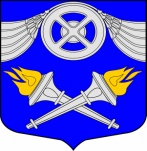 МЕСТНАЯ АДМИНИСТРАЦИЯВНУТРИГОРОДСКОГОМУНИЦИПАЛЬНОГО ОБРАЗОВАНИЯСАНКТ-ПЕТЕРБУРГАМУНИЦИПАЛЬНЫЙ ОКРУГ №75ПОСТАНОВЛЕНИЕ01.06.2015                                                                                                                                          	  № 75Об определении должностных лицМестной Администрации внутригородскогомуниципального образования Санкт-Петербургамуниципальный округ №75,уполномоченных составлять протоколыоб административных правонарушенияхВ соответствии с Законом Санкт-Петербурга от 16.01.2008 г. № 3-6 «О наделении органов местного самоуправления внутригородских муниципальных образований Санкт-Петербурга отдельным государственным полномочием Санкт-Петербурга по определению должностных лиц местного самоуправления, уполномоченных составлять протоколы об административных правонарушениях, и составлению протоколов об административных правонарушениях», решения Муниципального Совета внутригородского муниципального образования Санкт-Петербурга муниципальный округ № 75 от 24 февраля 2009 года № 061. Определить должностных лиц Местной Администрации внутригородского муниципального образования Санкт-Петербурга муниципальный округ №75, уполномоченных составлять протоколы об административных правонарушениях, предусмотренных статьей 8_1, главой 3, главой 4 (за исключением статьи 17), статьями 44, 47, 47_1 Закона Санкт-Петербурга от 12 мая 2010 года № 273-70 «Об административных правонарушениях в Санкт-Петербурге», согласно Приложению № 1.2. Признать утратившим силу постановление Местной Администрации МО №75 от 24.02.2009 г. №25 «Об определении должностных лиц МА МО № 75, уполномоченных составлять протоколы об административных правонарушениях».3. Произвести официальное опубликование настоящего Постановления. 4. Настоящее Постановление вступает в силу на следующий день после его официального опубликования.Глава Местной Администрации		                                                  Г.А. БеспаловПЕРЕЧЕНЬ ДОЛЖНОСТНЫХ ЛИЦ МЕСТНОЙ АДМИНИСТРАЦИИ ВНУТРИГОРОДСКОГО МУНИЦИПАЛЬНОГО ОБРАЗОВАНИЯ САНКТ-ПЕТЕРБУРГА МУНИЦИПАЛЬНЫЙ ОКРУГ № 75, УПОЛНОМОЧЕННЫХ СОСТАВЛЯТЬ ПРОТОКОЛЫ ОБ АДМИНИТРАТИВНЫХ ПРАВОНАРУШЕНИЯХПриложение №1к постановлению МА МО №75от 01.06.2015 г. №75№ п/пСтруктурное подразделениеДолжностноелицо1Сектор охраны общественного порядка и потребительского рынкаВедущий специалист2Правовой отделСпециалист 1 категории